No	: 009.PR-XXXVII.V-04.01.004.A-I.10.2022Lamp	: -Hal	: PERMOHONAN NARASUMBERKepadaYth Khusnul Khotimah, S.Pd, M.PdDi-      TempatAssalamu’alaikum Warahmatullahi WabarakatuhSalam silaturrahmi kami sampaikan, semoga Sahabat/i senantiasa dalam lindungan-Nya, serta eksis dalam menjalankan aktifitas keseharian, Aamiin.Sehubungan akan dilaksanakannya Masa Penerimaan Anggota Baru PR PMII FKIP UNEJ Masa Khidmat 2022-2023 pada:Hari		: SabtuTanggal	: 15 Oktober 2022Jam		: 19.00 WIB – SelesaiTempat	: Balai Desa SuciMaka dengan ini, kami memohon kepada sahabat/i untuk menjadi narasumber pada acara tersebut.Demikian surat permohonan ini kami buat, atas perhatian dan kesediaannya kami sampaikan terimakasih.Wallahul Muwafieq Ilaa Aqwamith TharieqWassalamualaikum Warahmatullahi WabarakatuhJember, 10 Oktober 2022PENGURUS RAYON PERGERAKAN MAHASISWA ISLAM INDONESIAFAKULTAS KEGURUAN DAN ILMU PENDIDIKAN XXXVIIKOMISARIAT UNIVERSITAS JEMBERCABANG JEMBER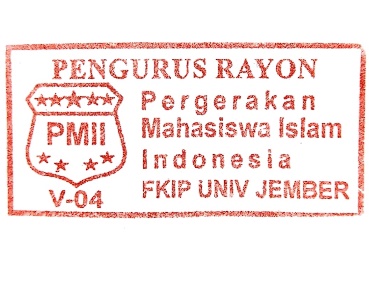 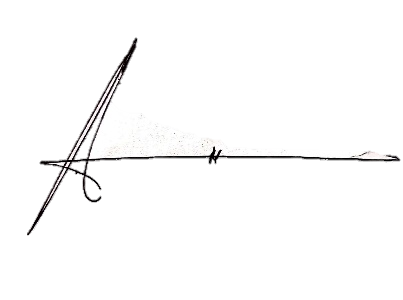 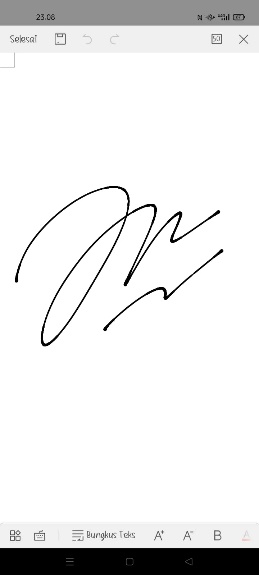 Alvin Rizqy Al QodimKetua UmumInggit Setia PranataSekertaris Umum